IEEE PES Phoenix Chapter – Undergraduate Power Engineering Scholarship FormInsert a one-page Resume:Insert AT MOST a 1 page typed personal statement on one or more of the following: a) interests in pursuing a career in power engineering, b) practical experience in the electric power industry (for example, internships), c) academic achievements, e) service activities (IEEE, community, military). Be sure to also include in this essay any volunteer work.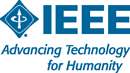 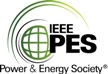 Name:Reference 1:Reference 1 MUST be a Faculty (Professor)Name:Position:Email:Phone:Reference 2:Reference 2 (Faculty, industry, or other professional reference):Name:Position:Email:Phone:List all prior and current IEEE scholarships you have received:List all current scholarships: